Guía Formativa N°1 Taller Multideporte 5 º Año BásicoNombre: 			           	                                                       Fecha:       de          del    2020Objetivo de Aprendizaje: Conocer los diferentes tipos de deportes.Item I: completa el crucigrama con los nombres de los diferentes deportes. (15 puntos)                                                                                                                                     H: Horizontal                 V: Verticales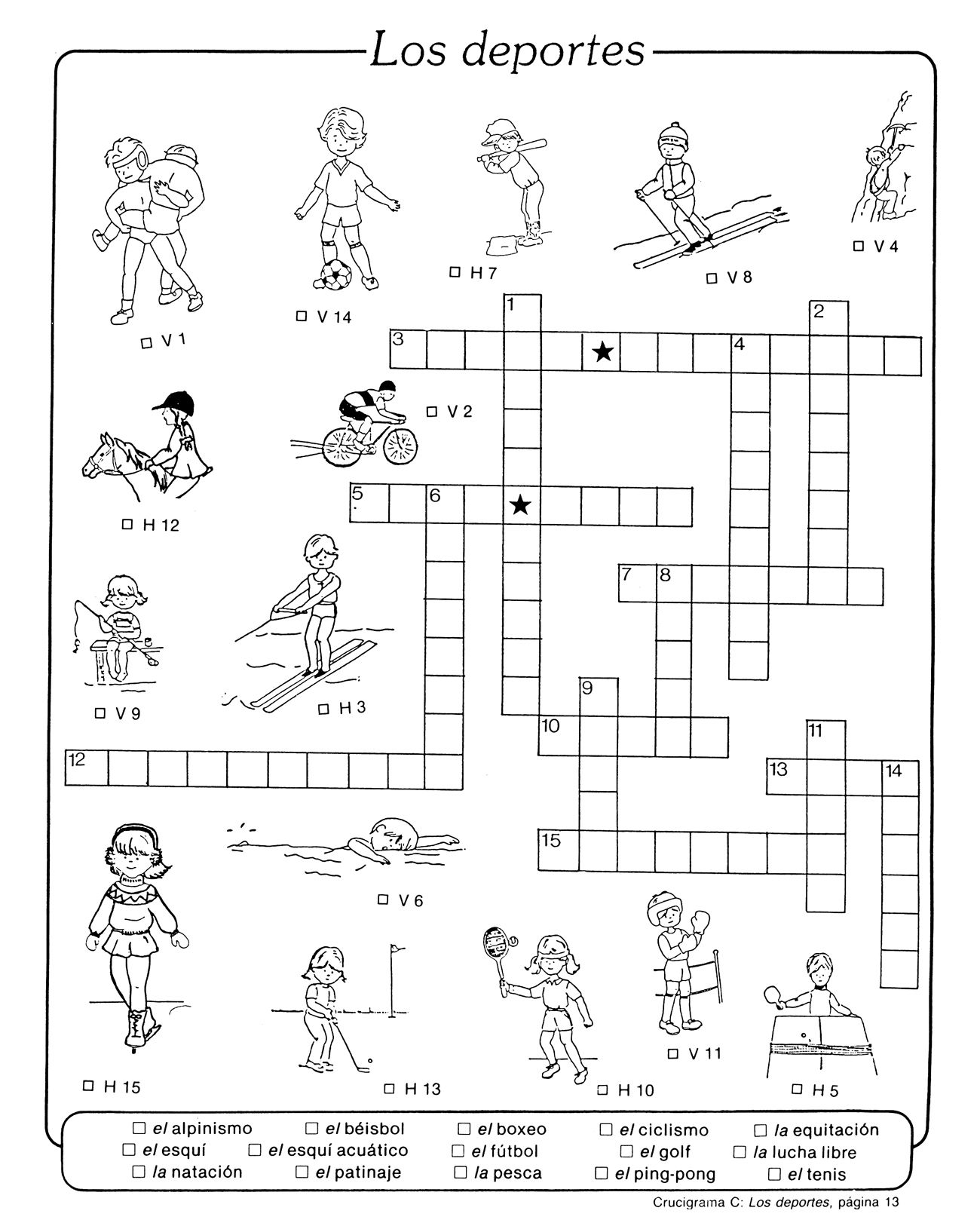 *Esta guía tiene un 60% de exigencia”                          L : 60 a 100% de logro                        NL: menos del 60% de logroPuntaje ObtenidoLNLInstrucciones para los/las estudiantes:Si tienes dudas puedes enviarme un mensaje a mi correo: profesorapef.fredes@gmail.comContinúa revisando la página del Colegio para que continúes desarrollando nuevas actividades y revises tus avances.